TEHNISKĀ SPECIFIKĀCIJA Nr. TS 1613.014 v1Dinamometrs, gaisvadu līnijas spriegošanas spēka regulēšanaiAttēlam ir informatīvs raksturs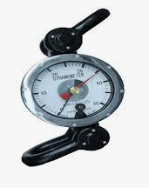 Nr.AprakstsMinimālā tehniskā prasībaPiedāvātās preces konkrētais tehniskais aprakstsAvotsPiezīmesVispārīgā informācijaRažotājs (nosaukums, atrašanās vieta)Norādīt informāciju1613.014 Dinamometrs, gaisvadu līnijas spriegošanas spēka regulēšanai Tipa apzīmējums Preces marķēšanai pielietotais EAN kods, ja precei tāds ir piešķirtsNorādīt vērtībuNorādīt vai, izmantojot EAN kodu, ražotājs piedāvā iespēju saņemt digitālu tehnisko informāciju par preci (tips, ražotājs, tehniskie parametri, lietošanas instrukcija u.c.)Norādīt informācijuParauga piegāde laiks tehniskajai izvērtēšanai (pēc pieprasījuma), darba dienasNorādīt vērtībuStandartiAtbilstība rūpnīcas kvalitātes un vadības standartam ISO 9001AtbilstDokumentācijaPielikumā, kā atsevišķs fails iesniegts preces attēls, kurš atbilst sekojošām prasībām: ".jpg" vai “.jpeg” formātāizšķiršanas spēja ne mazāka par 2Mpixir iespēja redzēt  visu preci un izlasīt visus uzrakstus, marķējumus uz tāattēls nav papildināts ar reklāmuAtbilstOriģinālā lietošanas instrukcija sekojošās valodāsLV vai ENVides nosacījumiMinimālā darba temperatūra ≤ -20°CMaksimālā darba temperatūra≥ +30°CTehniskā informācijaDinamometrs mehāniskais AtbilstSpriegošanas spēka maksimālā slodze≥ 1000 kgSpriegošanas spēka skalas sadalījums atbilstoši maksimālajai slodzeiAtbilstGradācija20 kgUzglabāšanas futlārisAtbilstKonstrukcijaPievienojuma diametrs16÷25 mmInstrumenta garums130÷190 mmSvars≤ 1.5 kg